	 Ludvika	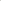 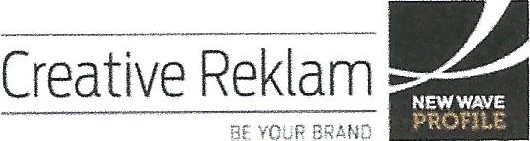 FotbollklubbCRAFT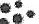 SPORTSVÆAR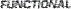 Dags att beställa träningskläder, respektive lag tar upp gemensam lagbeställning och lämnar in på Ludvika fotbollklubb, Eriksgatan 17, 771 31 Ludvika, eller mailadress: info@ludvikafotbollsklubb.se.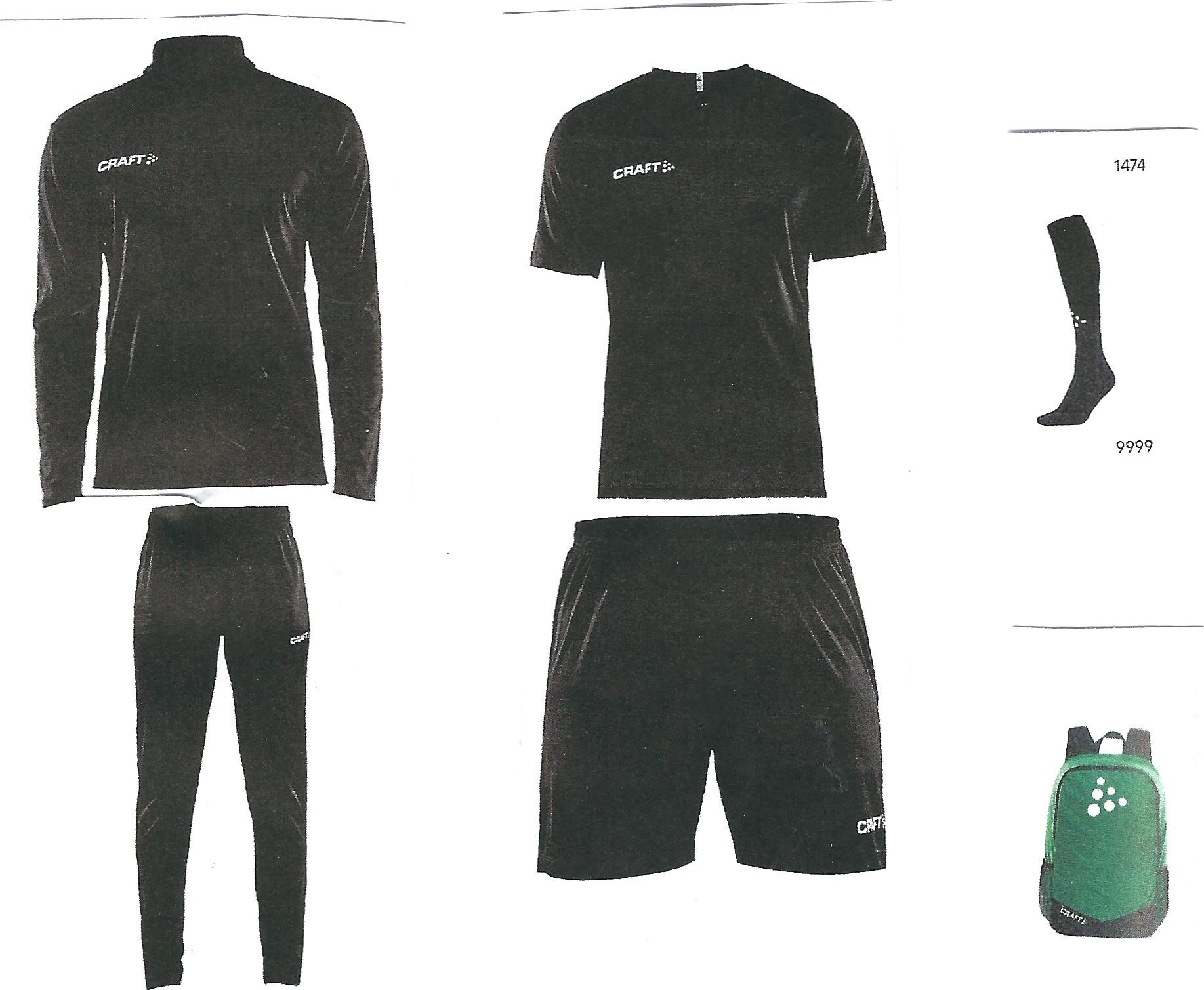 Overall storlek 122-164 cmsvart700:-Shorts, t-shirt och strumporsvart380:-Ryggsäckgrön250:-Overall storlek xs- 5xlsvart800:-Shorts, t-shirt och strumporsvart440:-Ryggsäckgrön250:-